   Kingsthorpe State School:  Student Dress Code - 2015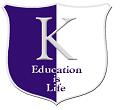 _____________________________________________________________________________________________________ is a strict uniform school.  We have the support of our Parents and Citizens’ Association to promote adherence to the uniform. Our student dress code consists of an agreed standard and items of clothing, which includes a school uniform that  students wear when:attending or representing their school;travelling to and from school; andengaging in school activities out of school hours.KINGSTHORPE State School Parents and Citizens’ Association supports a student dress code policy because it believes that a student dress code provides clothing that aims to contribute to a safe and supportive teaching and learning environment through:ready identification of students and non-students at school;fostering a sense of belonging; anddeveloping mutual respect among students by minimising visible evidence of economic or social differences. promotes an effective teaching and learning environment by eliminating the distraction of competition in dress and fashion at the schoolKINGSTHORPE student dress code reflects school community standards and are consistent with occupational health and safety and anti-discrimination legislation.We will actively encourage our students to take pride in themselves and their school.  One way in which this may be achieved is through adherence to the school’s dress standards.  As the parent/carer and provider of your child, we seek your support in this matter.Inappropriate dress refers to clothing or apparel worn by students that is deemed to be:Offensive;Likely to disrupt, or negatively influence normal school operations;Unsafe for student or others; andLikely to result in a risk to health and safety of student or others.In circumstances where inappropriate or unreasonable dress is worn, appropriate action will be taken.Locations:New Uniforms are available from the Uniform Shop located in E Block at the SchoolLibrary Bags are available at the Uniform Shop. Eftpos is currently unavailable, Cheques will be accepted only following prior consultation with the P&C Treasurer.In all of the above circumstances:  Parents/Caregivers can be notified by telephone or letter that their child is not complying with the Student Dress Code and deliberate/ongoing breeches of this code could result in classroom or co-curricular activity withdrawal or suspension.Girls Uniform: Royal Blue KSS Polo shirt with emblemRoyal Blue Skirt, Skorts or ShortsRoyal Blue Tracksuit PantsRoyal Blue KSS Fleecy topWhite Skivvy – can be worn under Polo ShirtBoys Uniform: Royal Blue KSS Polo shirt with emblemRoyal Blue Shorts - patterned or printed board shorts are not acceptable wearRoyal Blue Tracksuit PantsRoyal Blue KSS Fleecy topWhite Skivvy – can be worn under Polo ShirtSports Uniform:Kingsthorpe SS P & C have endorsed a Sports Uninform for Hughes and Isaac’s Houses.  This uniform is able to be worn on PE days and Sports Carnivals.Hats:  KINGSTHORPE SS broad brimmed hat is strongly encouraged -  sun protective headwear is required by all students.  An acceptable alternative may be a legionnaire’s style hat with rear flap to protect the neck.  Baseball style peaked caps are not suitable as sun protective wear and should not be worn at school.Jewellery:WatchPierced earrings – sleepers or studs only of modest appearance only. Medical alert bracelet or necklace.Items of significant cultural or religious belief with notification to administration.Footwear:  Comfortable sandshoes. Sandals may be worn summer months (NOT THONGS).Socks:  Plain - not multi-coloured. Blue, White or Grey have been accepted as our standardHelmets:  Students riding bikes are legally required to wear helmets.Sports Uniform:Kingsthorpe SS P & C have endorsed a Sports Uninform for Hughes and Isaac’s Houses.  This uniform is able to be worn on PE days and Sports Carnivals.Hats:  KINGSTHORPE SS broad brimmed hat is strongly encouraged -  sun protective headwear is required by all students.  An acceptable alternative may be a legionnaire’s style hat with rear flap to protect the neck.  Baseball style peaked caps are not suitable as sun protective wear and should not be worn at school.Jewellery:WatchPierced earrings – sleepers or studs only of modest appearance only. Medical alert bracelet or necklace.Items of significant cultural or religious belief with notification to administration.Footwear:  Comfortable sandshoes. Sandals may be worn summer months (NOT THONGS).Socks:  Plain - not multi-coloured. Blue, White or Grey have been accepted as our standardHelmets:  Students riding bikes are legally required to wear helmets.School StandardParents are advised thatPossible ConsequencesOur school & student population takes much pride in the wearing of the agreed school uniform. Our Parent community has investigated extensively a uniform design that is smart in appearance, functional & practical for primary school aged wear and is of an affordable & durable standard.All students are required to be dressed in the school uniform on a daily basis - exceptions to the agreed Dress Code should be discussed with the .  is a uniform school where students are encouraged to wear the uniform.  Clothing that is ‘offensive or likely to disrupt or negatively influence the normal school operations’ is not permitted.Shorts are to be royal blue in colour with no brand names. Long leg cargo shorts are discouraged.To represent the school on excursions, interschool sport etc all students are to wear the appropriate KINGSTHORPE uniform.  Students not wearing the uniform are required to bring an explanatory letter from their parents.Students wearing inappropriate clothing or apparel will be asked to dress appropriately.Repeated wearing of inappropriate clothing or apparel may result in classroom withdrawal or suspension from school.Students not wearing school uniform will be ineligible to represent the school away from the campus.Hats:KINGSTHORPE broad brimmed School hatNon-wearing of a broad brimmed hat is ‘likely to result in a risk to the health of the student’.  KINGSTHORPE follows the Sun-Safe guidelines of the Queensland Cancer Society.  Students who do not have a hat for PE will be required to sit out of this activity.Students who do not have a sun-safe hat will be excluded from activities in the sun during play breaks.Students who do not have a hat will be ineligible to represent the school away from the campus.  Footwear:  Fully enclosed sand- shoes. Socks:  Plain coloured socks.Non-wearing of shoes could be ‘unsafe for the student or others’. Shoes with high heels or platforms, thongs or slip-ons are not suitable.A student will be asked to replace his/her shoes and will be excluded from all outdoor activities until suitably attired.  Jewellery / Skin Markings* Watch.* Pierced earrings – small    plain sleepers or studs only. * Medical alert bracelet or    necklace.* Items of significant cultural or    religious belief with notification to      Administration* No Skin MarkingsOther jewellery may be ‘unsafe for the student or others’ as such items could become caught in play equipment or could come into contact with another student causing injury.  Students will be requested to remove or tape jewellery during some sport.Fake Tattoos should not be evident on exposed skin.          A student wearing other jewellery will be asked to remove the item and if necessary give it to the teacher for safe-keeping for the remainder of the day.Children with fake tattoos or writing on exposed skin could be removed from class until markings are removed.Nail Polish:Not to be usedOnly clear nail polish is to be worn as other colours are ‘likely to disrupt or negatively influence the normal school operations’.Students wearing coloured nail polish will be asked to remove it by the next day. Hair:  Hair longer than collar length should be plaited, braided or tied back with appropriate accessories (royal blue or white in colour would be preferred colours)To reduce the transfer of headlice long hair is to be plaited, braided or tied back preferably with royal blue or white accessories.  Long hair not tied up could be ‘unsafe for the student and likely to result in a risk to health and safety of students and others’.  Dyed hair and inappropriate hairstyles could ‘negatively influence the normal school operations’.Students will be encouraged to tie back long hair.  Helmets:  Students riding bikes are legally required to wear helmetsHelmets must be securely fastened.  Non-wearing of helmets is against the law and could be ‘unsafe for the student and others’.If necessary the police will be contacted.Bikes are not to be at school without the rider wearing a helmet